መበል 23 ዓመት በዓል ናጽነት ኤርትራ ኣብ ፈንክስ ኣሪዞና ዓርቢ ግንቦት 23, 2014.   “ንርሁው ጽባሕ፡ ሎሚ ንስራሕ” ኣብ ትሕቲ ዝብል ቴማ  ብዉዕዉዕ ሃገራዊ ወኒን ናይ መኸተ መንፈስን ተጸምቢሉ። ኣብቲ ኣስታት 300 ዜጋታት ዝተሳተፍዎ ጽምብል ኣቦ መንበር ህግደፍ ኣቶ ዓብድራሕማን መ. ኑር  ሃገራዊ መደባትና ንምኹላፍ፡ ውህደትና ንምዝራግን ራኢና ንምጥምዛዝን  ዘይተሓልመን ዘይተፈተነን ውዲት እኳ እንተዘየለ፡   መኸተ ህዝቢን መንግስትን ኤርትራ ግን ከከም ኣመጻጽኡ ብምብርዓን ናብ ዝሓሸ ጽባሕ ይምርሹ ከምዘለዉ ብምጥቃስ፡ ህዝቢ ብሓፈሻ ብፍላይ ከኣ መንእሰያት ኣብ ቅድመ ግንባር መኸትን ህንጸትን ሃገር ደውን ክብሉ ኣዘኻኺሩ። ኣብቲ ኣጋጣሚ፡ ኣቶ ፈመ ባርቦንደ ፕረዝድንት ናይ ኣፍረቃ ኣሱሴሽን ኣብ ኣረዞና, 5 ላዕሎዎት ሓለፍተን  ምስ ማሕበረኮም ኤርትራውያን ፈንክስ በዓል ናጽነት ከብዕሉ ምብቅዑም ከምዘሖጎሶም ምብምግላጽ፡ “ዓሰርተታት ኣሽሓት ዝተኸፍሎ ናጽነትኩም ንምዕቃብ ተርእይዎ ዘለኹም ስራሕ ንኻልኦት ማሕበረኮማት ኣብነት’ዩ” ብምባል ምስ ኤርትራን ማሕበረኮም ኤርትራን ንምስራሕን ጥቡቕ ምሕዝነት ምፍጣርን ምንዮት ከም ዘለዎ ገሊጹም። ምርኢታት ብመንሰያት ህግደፍን  ንተሳተፍቲ ጽምብል ፍሉይ ጦብላሕታን ተምሳጥን ዘሕደሩ መዛሙር፡ ዜማታትን ትልሂን ኣቕሪቦም። እቲ ምሸት ብድምጻዊት ሄለን ጳውሎስ ንወኒ ህዝቢ ዘለዓዕል ጣዕመ ዜማታትን ቀሪቡ።     ዓወት ንሓፋሽ ጨንፈር ፍንክስ ኣረዞናህግደፍ, ሃማደኤ, መንእስይ ህግደፍ, ሃገራዊ ሽማግለ ባዓላት.Eritrean community members in Phoenix Arizona U.S.A and its environs celebrated the 23rd Independence Day anniversary with patriotic zeal on Friday May 23, 2014.Speaking on the occasion in which hundreds of Eritrean nationals participated, Mr. Abdulrahman Mohamednur, indicated that the 23rd Independence Day anniversary is being celebrated at a time when the Eritrean people and the Defense Forces foiled the external conspiracies with staunch resistance. In addition He thanks to the strong efforts being exerted by the People and Government of Eritrea the country is standing on firm ground, and called on nationals to reinforce participation in national development programs.The celebration was highlighted by activities, cultural shows and others.On the occasion, the African Association president Mr. Femi Barboinde and 5 executive members of the associates attended the celebration. Mr. Femi congratulated to the people and government of Eritrea and called for a strong relationship with the Eritrean community in Phoenix Arizona.Awet N’ HafashNHCC Phoenix Arizona USA.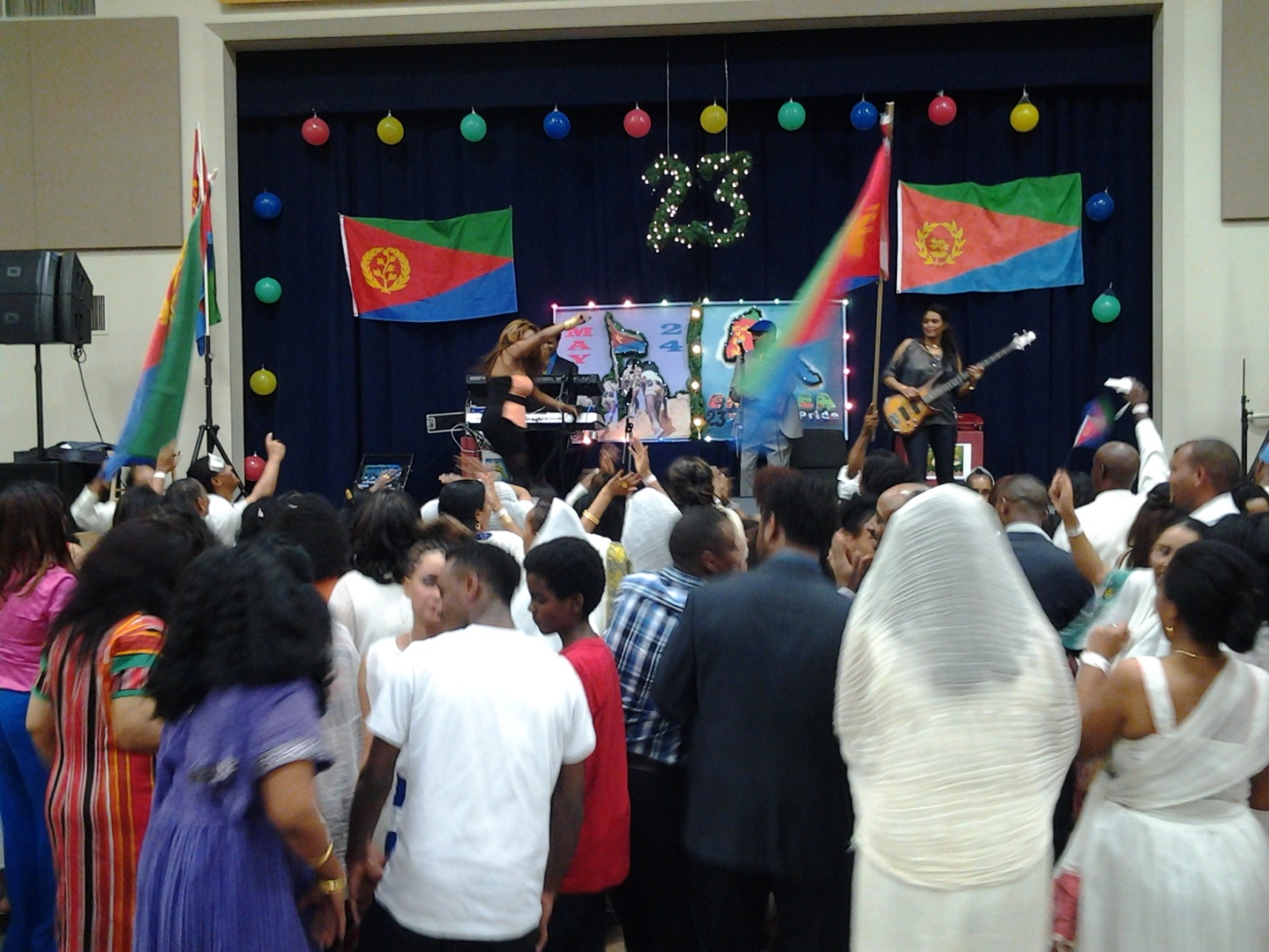 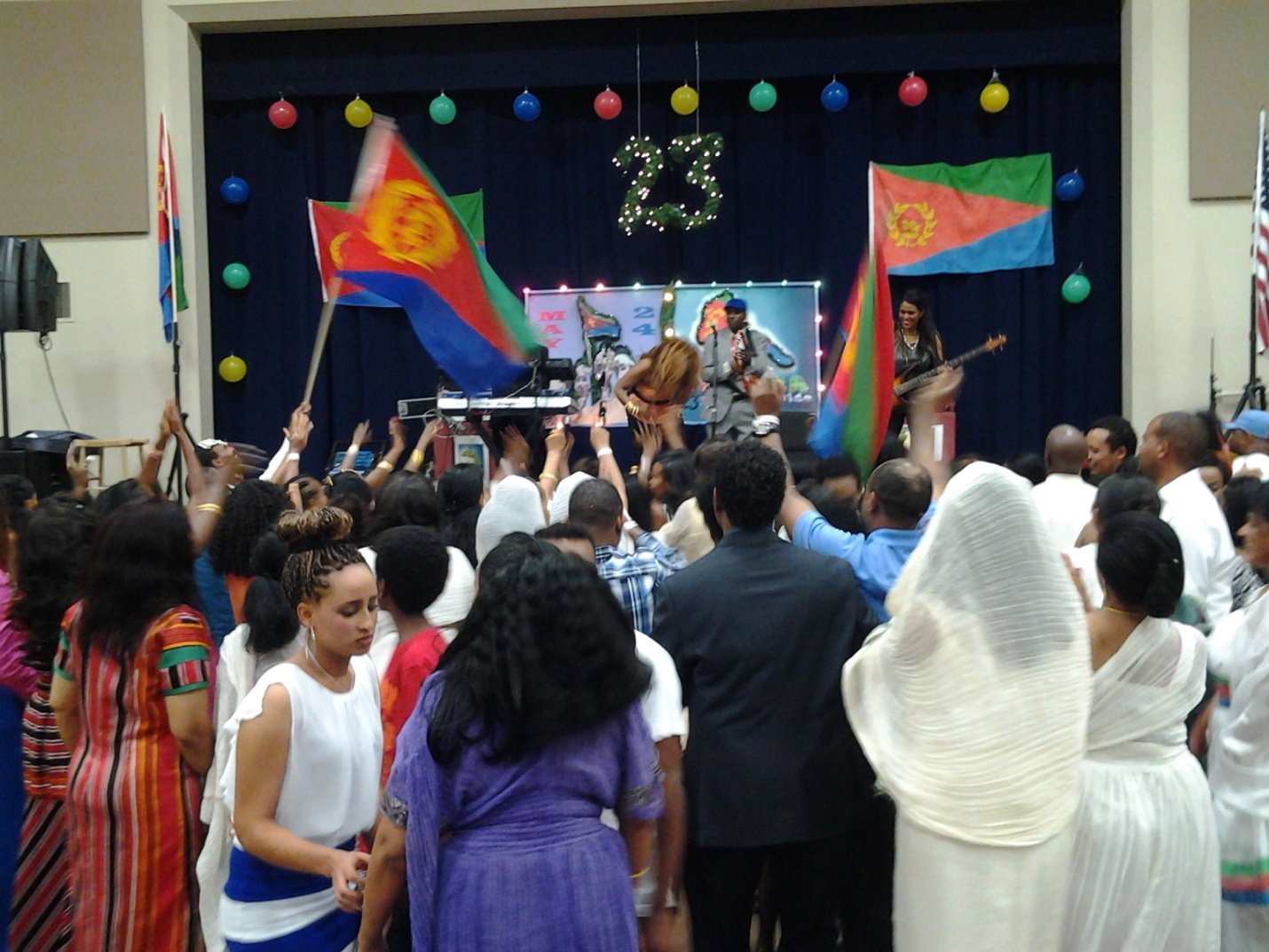 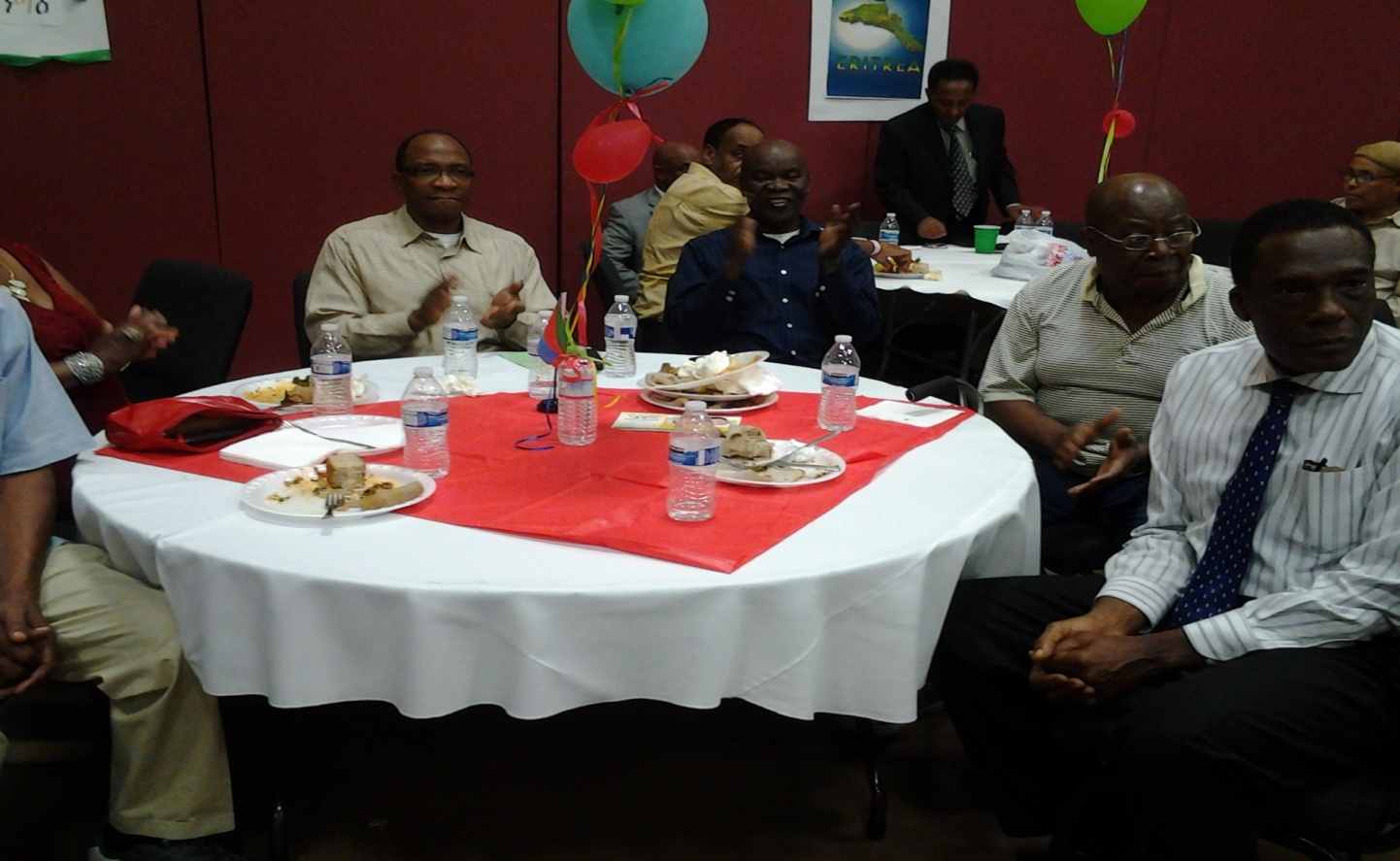 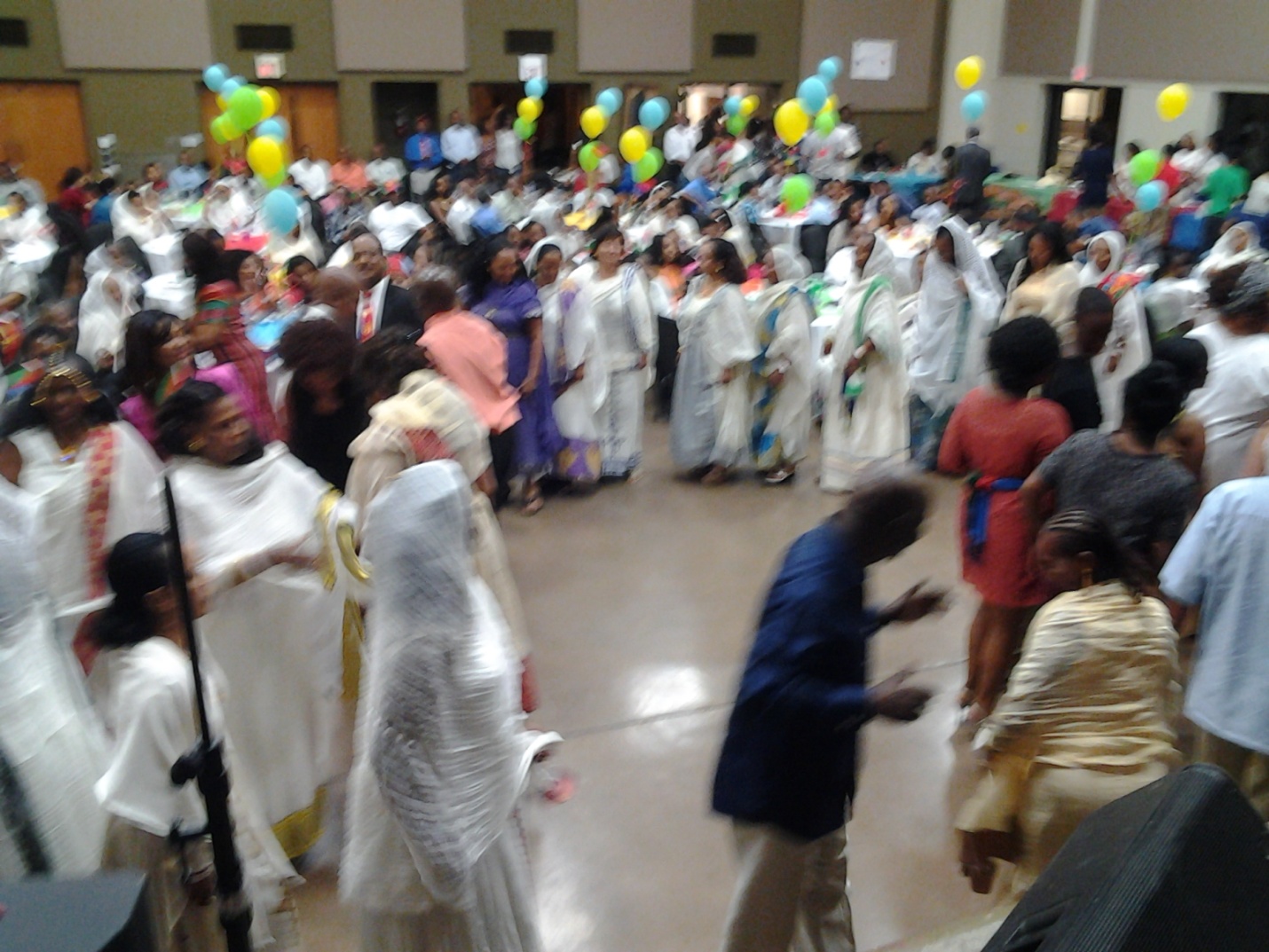 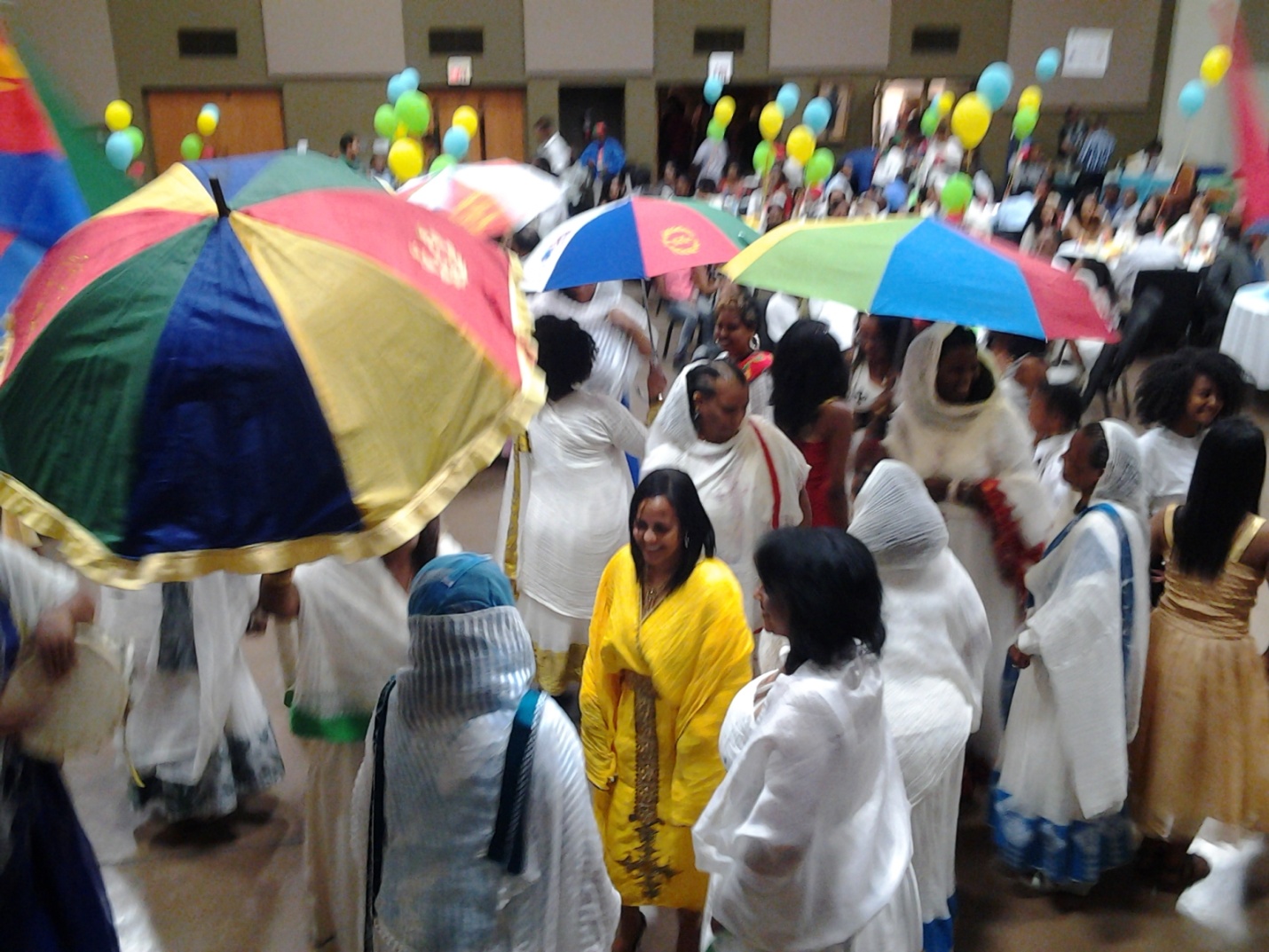 